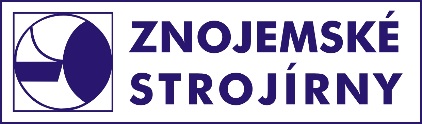 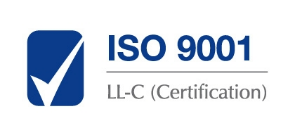 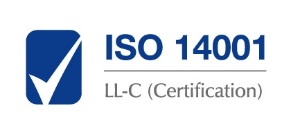 Firemní cíleVytvářet a rozvíjet podmínky pro subdodávky dílů podle požadavků zákazníků. Věnovat veškeré úsilí pro rozvoj procesů ovlivňujících kvalitu výrobků a spokojenost zákazníků.Trvale zlepšovat výkonost firmy s cílem zajištění a udržení konkurenceschopnosti. Vytvářet dobré pracovní podmínky pro své zaměstnance.Zabezpečit, aby veškerá firemní činnost byla v souladu s právními a environmentálními předpisy.Udržovat firemní prestiž.